Core subject work for all pupilsEnglish  22/6/2020 Main taskFor the next few weeks you will be working on tasks that will require you to write an extended response and upload it to the school Sharepoint so a teacher can give you feedback on ways to improve it. If you are unsure of how to do this, do not worry, the instructions are all below in a step-by-step guide.  If you still don’t understand, you can email your teacher and ask for further help with anything that you might be struggling with.It is a persuasive writing task and will require you to read an article and respond in an appropriate way.  Again, if you read the task guidance and the article, it should all make sense, but if it does not, please ask for help.  You must complete the task and have it uploaded to Sharepoint by Sunday 28th June at the latest!Here is the timeline of what we expect you to do:22/6/20 - Access the Persuasive task sheet saved here.  Please read it very carefully and ask questions if you don’t understandBy 28/6/20 - Upload your work to this folder on Sharepoint.  Instructions for how to do this and how to save your work with an appropriate file name can be found on in this link.  Follow them and ask for help if you cannot do it. Do not leave it until the last minute and do not open or change anyone else’s work on the system please.6/7/20 -  You will receive feedback from a teacher by this date, and you will be expected to read and change your work accordingly.  Instructions for this will follow in 2 week’s time.Extension work 22/6/2020 This term, you are going to create a narrative/story focusing on your writing and technical skills. There are ten lessons in all, and we would like you to work on a minimum of ONE (or more able students TWO) of the tasks from the English Mastery Student Workbook found here.  We have included an answer book to help you review your work and check you haven’t made any mistakes. You can find this here. If your parents are trying to help you, there’s a guide for them too – but why not be resilient and explain it to them!So, this week, attempt Lesson 4, pages 19-23. Remember, to be resourceful and challenge yourself to complete all the tasks and read instructions carefully! You can make your own notes using lined paper or use your own lined notebook, if you have one. Don’t forget you can use the answer booklet to self-assess, check your answers, and make corrections, found  here. Writing takes time and concentration to do it well, so try to focus on the task and don’t rush through tasks-really think about you are writing. Enjoy being creative and improving your skills!In addition, we want you to work on your spelling!  These spellings will help with expanding your vocabulary helping to improve reading and writing. You can find the fourth week’s spellings  here   . Remember, use your strategies: look, cover, write and check.  Also, if any of the words are unfamiliar, look them up using a dictionary or online.Finally, a reminder to be reading privately and completing Accelerated Reader quizzes for the books you have read.  Try to make time for at least 15 minutes reading a day.  Looking for an extension? How about creating a reading log or journal to show your teachers when you return to school? You could add pictures, author notes and personalise your journal?Maths  22/06/20Please write any answers on paper, you do not need to print out any sheets (although feel free if you want to).You need to spend about 1 hour on this work. You might not complete the whole sheet, but still work for an hour. Make sure you select the correct file for your set. All files can be found here. There are worked solutions for the first three questions on each task and the answers to all the tasks are at the end of the main worksheet.Set 1 – Area and Perimeter 3 (if completed Area and Perimeter 1 - Tasks 3 and 4)Set 2 – Area and Perimeter 2Set 3 – Area and Perimeter 2Set 4 – Area and Perimeter 2Start on Task 1Read the instruction for Task and answer the first 3 questions.Check your answers against the Worked Solutions (Make sure you select the correct file for your set)If you feel confident move onto the next Task and repeat these steps for each task. If you are not confident, complete 3 more questions of the Task you are on (Answers are at the end of the first document). Move on when you feel confident.  
Here are some links to videos to on how to calculate the perimeter and area of different shapes to support.PerimeterArea of a Rectangle Area of a TriangleArea of a ParallelogramArea of a Trapezium   If you have any issues please email Mr. Ralph on the following ralphs@mayfield.portsmouth.sch.uk  with your: Name, Year and Maths Class and he will try to help you.Science 22/06/20Please write any answers on paper, you do not need to print out any sheets.  (although feel free if you want to) - keep these well-ordered so you can show them to you class teacher when we return.Chemistry is one of the three key strands of science, this week you will be reviewing some of the most important aspects of Chemistry by looking at the building blocks of substances and how we can separate substances from each other. Click on this link to access the revision sheet questions:You can also find answers for last week’s work by clicking here. You should use some of the time you have allocated to science to check through the answers you’ve put, reflect on any mistakes and correct them.Extension: What's that element?Here are a list of elements but can you name them and give at least 2 used for each?Ti, Au, Ag, He, Ne, Li, K, O and WIf you have any questions, or would like to send some examples of your work to us please email them to Mrs. Stedman – Stedmank@Mayfield.portsmouth.sch.ukPE22/06/20Year 9 – Practical Home LearningOver the remaining 5 weeks of term, the PE department would like to set all students a physical challenge.You have two options to choose from to develop either your skills or performance over the next 5 weeks.Option 1Aerobic fitness improvement – Choose either running or cycling Design a training plan to exercise a minimum 3 times a week with rest days in between. Set yourself an appropriately challenged distance and monitor your progress over the 5 weeks. We would like you to monitor changes in time and distance and how your heart rate is being affected. A standard plan would suggest exercising Monday / Wednesday / Friday. Please email your PE teacher with any data, progress, or pictures of your exercise achievements.Option 2 Skill improvement For those that prefer to play sports or perform routines, we are asking you to pick an activity that you enjoy and strive to improve your consistency and accuracy. You can choose any activity, such as gymnastic skills, basketball shooting or throwing and catching. We ask that you practice every day and then review your progress at the end of the week. Please video your performance and email it to your PE teacher and pictures would be welcomed. Good luck – Remember “Healthy Body = Healthy Mind”PSHE22.6.20Last week, you thought about different values, which are considered important in society. One of those values was ‘equality’. You may have heard in the news recently that there have been lots of protests taking place and lots of campaigns to highlight that Black Lives Matter. This week, we are going to have a look at what happened to spark the recent actions of this movement and what is being strived for. Work through the PowerPoint here. There are some clips to watch, some questions for you to consider and some tasks to complete to reflect on the recent events and develop an understanding of them. There is the opportunity for you to do some research – it is important for us to find out about what is happening around us, but please remember to stay safe and stick to the websites that we have suggested. If you see/read anything that concerns you, please speak to a trusted adult (parent/carer/teacher) and remember the ‘staying safe’ contacts at the top of the Mayfield Home Learning page.Option Subject Based Work(only to be completed by pupils who study these subjects)Art22.06.2020TasksWe are looking forward to seeing some of your outcomes at the end of this project, however if you have any questions or want someone to feedback on your work please email Miss Astles at: Astlesk@mayfield.portsmouth.sch.uk . 
This week you will need to complete the following tasks: Create a final piece! Looking at all of your experiments and outcomes for this project you will need to select your best experiment and you will be creating a larger version for a final piece. You will need to complete this outcome on the largest piece you have available. This is going to be your final piece and we will see all outcomes of these when we return to school. You will need to decide which media you are going to use. Think about which media allows you to demonstrate your 3D skills, shading and detail. You can use mixed media in your final piece (a combination of different media). For this week you will want to make sure you can accurately recreate a pencil outline of your design. Make sure your proportions are accurate before you add any detail. You can also look up the ‘grid technique’ in drawing to help you if you would like to increase your measurements from a photograph accurately. This is something we will experiment with next year and the video below can help you if you get stuck.Optional Video:https://www.youtube.com/watch?v=X7XSWZyL_v4Business Studies22/06/20Over the remaining 7 weeks of business lessons we have set up an e-learning account with Seneca Learning to allow you to refresh the work you have covered through the year using Retrieval Practise. A full guide of what is expected, as well as additional resources can be found on SharePoint at   Work From Home Year 9 (1).pdf . Your main task is to complete the weekly deadlines seen on the document above, this is on Seneca Learning. I will be able to track your individual progress simply click here. You will need to create an account, please use your school email.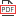 Additional tasks, including a movie/documentary list will also be found in the SharePoint section linked above. However, remember those are optional, additional materials and not a replacement to the Seneca learning tasks.Please do read through the document first, but any questions feel free to email me on batchelort@mayfield.portsmouth.sch.uk.Stay safe. I look forward to seeing your progress on Seneca Learning.Computing22/06/20During your computing time this week we would like you to work on your programming skills. If you are a confident programmer then you can do any of the following tasks:Carry on working through the homework tasks you have been using all year (click here) Start work on these advanced challenges (this is a new booklet many of you won’t have seen before – click here)Continue working on any program you have begun this year (for example your text based adventure game)If you are not feeling so confident with your programming skills then you may want to use the Codecademy Python course – although it is set up for Python 2 there are only a few small differences to what you have been taught (click here).Dance22/06/2020Practical: 30 minutesComplete a full warm up consisting of the following stages:Pulse raiser: eg. JoggingStretching: this should work on all areas of the body from head to toe. Remember to stretch both sides equally.Mobility: eg. Arm swings/hip circlesDynamic movements: practice sharp changes in speed and direction eg: shuttle runsSkill rehearsal- practice specific skills.This warm up should take you around 10- 15 minutes if completed to a high standardYou must now complete a HIIT workout. This can focus on any of the following areas (focus on a different area each week to mix it up)Abdominals and coreLegs and GlutesArms, back and shouldersCardiovascular.You can either create your own HIIT workout or research an existing one, there are loads online for example Joe Wicks. Ensure that you stretch and cool down once you have completed the workout to lower your heart rateThis week's focus is: Movement and Formation.Task 1: Re-watch your chosen musical and focus on the movement of the dancers and how they move around the space. Task 2: Answer the following questions about the movement.Describe the energy of the dancers. Are the movements small or over exaggerated?Can you see any of the following: Repetition, Unison, Canon and Levels, used in the movement? Task 3: Draw a table like the one below and draw out dots that show the formation of the dancers at different times. Drama22/6/20Part 1Task; Today I would like you to continue to work on your character for your monologue, this time focusing on costume, design a costume for your character and label it to give details on why you have chosen the items of costume. Here is a very detailed example of a design by someone who is good at art (mine would not be this beautiful and you should not worry of drawing is your thing!) You could even cut out pictures from magazines or catalogues if you like. Try to use things you have access to at home so that you can wear them for your performance at the end of term.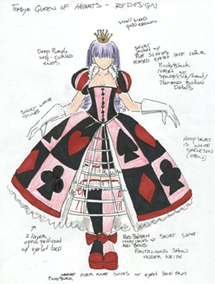 PLEASE EMAIL A PICTURE OF YOUR DESIGN TO YOUR TEACHERFirthj@mayfield.portsmouth.sch.ukRalls-perry@mayfield.portsmouth.sch.ukPart 2Each week I would like you to practice the monologue and learn it so that by the end of the term you know it off by heart.FrenchYear 9 FrenchWeek beginning 22nd June 2020Task 1- Retrieval QuizYou are to follow the link to a Google Form retrieval quizhttps://docs.google.com/forms/d/e/1FAIpQLScomcmd4u6ikpMZ9Zsu9kStIcXIwenmrgUqvizzS8DnEFaYaw/viewform?vc=0&c=0&w=1 Please complete the relevant information with your name, class (if you know it) and your teacher. There are 10 questions and each question is worth 3 marks. You will be completing one of these retrieval quizzes every week so keep a track of your scores and see where your strengths are and where you need a bit more work on.Task 2 https://puzzel.org/fr/wordseeker/play?p=-M9oyQtdUCL2JfbK7eOyFollow the link above and complete the word search on keywords regarding the Black Lives Matter movement. To highlight a word in full, click on its first and last letter and the word will get automatically crossed from the list at the bottom.IF YOU MANAGE TO FIND ALL THE WORDS, SCREENSHOT YOUR COMPLETED WORD SEARCH AND EMAIL IT TO MRS PAINTER FOR EXTRA ACHIEVEMENT POINTS!Once you have completed the word search, make some flashcards with key words or phrases in French to help you remember them.Task 3 – Optional extrahttps://www.flippity.net/ra.asp?k=1VPw_5lOKyy_r84eSE9sNTL0tKA9YJRx5RlmXNHz6TcsFollow the link above and use the online randomizer to educate yourself on the Black Live Matter movement in French. Afterwards, copy any three sentences obtained through the randomizer and translate them into English. Once you complete the activity, send Mrs Painter your sentences + translation via email to check your progress and get extra achievement points.Geography22.6.20As a way of giving some feedback to pupils who are completing the geography work we are going to be using Kerboodle for the rest of this term.  This is an online platform that has self marked quizzes but more importantly the ability for you to submit written questions for your teachers to mark.  You will need to log in using the instructions below and complete the set tasks for this coming week.Please note that Kerboodle only works on laptops and computers. If you are using a mobile phone sadly the link will not work. Therefore you will need to undertake the alternative task underneath this table. Alternative task if you cannot access Kerboodle. Continue your revision of ecosystems and rainforests through GCSE bitesize. Click in each link and work through the pages on the ‘revision’ tab. Once confident then switch to take the test. You may wish to make some revision cards. https://www.bbc.co.uk/bitesize/guides/zx234j6/revision/1History     22/06/20  This task is an overview of key dates in Medicine and will introduce you to some of the key events you will go on to do. There are some extra tasks for you to do and make sure you choose the right ‘test’ in order to challenge yourself.IT (BTEC)22/6/20Lesson 9 – Environment and the IT Part 2 Any Business who has an IT team or department or who operates using IT has to follow the WEEE Regulations. Using this website: https://www.hse.gov.uk/waste/waste-electrical.htm Task 1 – Using the above website, Brainstorm, what is the impact on the environment and a business by not following the WEEE regulations? – draw your brainstorm to show your ideas. To help you may want to select a business ie school, MacDonald’s (touch screen), Tesco (online shopping), think about what might happen if the IT was not there? Would customer still shop, eat? Or who they go somewhere else? LMusic22nd June 2020Please follow the link below, complete the work and send back to me.  Thanks!  Please make sure you use your school email to complete and send the work.https://docs.google.com/forms/d/e/1FAIpQLScFGFRQik0v5oeT8t4kb7VYZC0IlxAEHE53Q_gjBJvIzd9_0A/viewform?usp=sf_link  PE GCSE22/6/20Theory Work - You are going to be using Seneca for your learning this week – Mr Campbell has emailed you details. Please continue with the following online lessons:Online Lessons with tasks and exam questions. 7.2.1 Media7.2.2 Commercialisation7.2.3 Commercialisation 27.2.4 Sponsorship7.2.5 Arguments for Sponsorship7.2.6 Impact of Sponsorship7.2.7 End of Topic Test - Engagement & CommercialisationPlease email Mr Campbell with any questionsPractical Challenge – Video yourself doing a skill in your garden This could include – Football drills or throwing and catchingPlease email Mr Campbell with any video evidence of your excellent work.Sports StudiesWeek beginning 22nd June Task 4 – Design and describe a warm down. This should include pulse reducing exercise and stretches.You should also research and explain 3 reasons why a warm down is important.Practical Challenge – Video yourself doing a skill in your garden This could include – Football drills or throwing and catchingPlease email your teacher with any video evidence of your excellent work.Photography22/06/20If you do not have access to a camera phone or camera then take the opportunity to draw examples of things around your home which link to colour. You can create a moodboard type page by collecting materials from around the house which you would photograph.SpanishTopic: School subject + Teachers Week beginning 22nd June 2020Task 1 You are to follow the link to a Google Form retrieval quiz https://docs.google.com/forms/quizPlease complete the relevant information with your name, class (if you know it) and your teacher. There are 15 questions and each question is worth 3 marks. You will be completing one of these retrieval quizzes every week so keep a track of your scores and see where your strengths are and where you need a bit more work on. Task 2 LAS VIDAS NEGRAS IMPORTAN - Spanish BLM WordsearchFollow the link above and complete the word search on keywords regarding the Black Lives Matter movement. To highlight a word in full, click on its first and last letter and the word will get automatically crossed from the list at the bottom.IF YOU MANAGE TO FIND ALL THE WORDS, SCREENSHOT YOUR COMPLETED WORD SEARCH AND EMAIL IT TO Mr Scardigno FOR EXTRA ACHIEVEMENT POINTS!Once you have completed the word search, make some flashcards with key words or phrases in Spanish to help you remember them. Task 3 – Optional extraLAS VIDAS NEGRAS IMPORTAN - SPANISH SENTENCE BUILDER RANDOMIZERFollow the link above and use the online randomizer to educate yourself on the Black Live Matter movement in Spanish. Afterwards, copy any three sentences obtained through the randomizer and translate them into English. Once you complete the activity, why don’t you create a poster and illustrate it. Share your work with Mr Scardigno via email to check your progress and get extra achievement points.If you are unable to follow both links, follow here for the activities in an offline version: https://mayfieldschoolpo2.sharepoint.com/:b:/g/admin-staff/Ec8L6IXJfZRBqNA94P7VS44B9-lE9g4KN5udbtwOIsWBgwTravel and Tourism22.6.20Portsmouth  - continuedLast week you completed a presentation about tourist attractions in Portsmouth.  This week I would like you to consider the transport link to Portsmouth.In the PPT presentation – Add slides to showTransport links too PortsmouthInclude maps showing the major roadsThe ferry routes to PortsmouthThe train line network that connects with PortsmouthThe location of the nearest airports to PortsmouthSave all your work into your Travel and Tourism folder one and send a copy or share a link to Mr. Royle.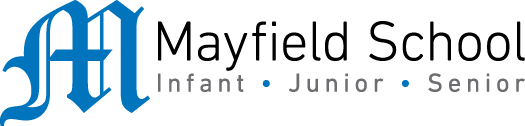 Dear Parent/Carer,Although the school is currently closed due to Coronavirus, we are continuing to provide educational tasks for your children to complete. In year 9, we suggest that children try to complete.1.5 hours per week of English, Maths and Science (i.e. 4.5 hours a week in total)1 hour per week of their 5 option subjects (i.e. 5 hours a week in total)30 minutes of PE per day30 minutes of reading per dayHome learning tasks can be supplemented with work from several websites (see the school home learning page on the website for examples of these).Teachers will set a weekly programme for your child to work through at home. This will be available for you to access on the school website every Monday. Please note that to access the work on a mobile or laptop you may need to install Word (available here for Android and here for Apple) and PowerPoint (available here for Android and here for Apple). If accessing the work on a laptop then pupils should be able to use Office 365 through their web browser and will not need to install any extra programs. If you have any problems accessing the work, then please email Mr Clark-Lyons (clark-lyons-richard@mayfield.portsmouth.sch.uk).Whilst it is important for your child to keep up with their learning at home, we appreciate that this can be a stressful time for children and adults. Looking after mental health is vital. Therefore, we suggest that the day is broken up into manageable learning chunks, interspersed with physical exercise, fun activities, and time together as a family. Activities such as the 30-day Lego challenge and the daily Joe Wicks PE lessons could be a good place to start. As well as educational learning, the children could also begin to learn different life skills – make a meal for the family, sew on a button, write a letter to a distant family member, bake a cake using a recipe book etc. We hope you are all keeping well and staying positive.Resource Aim Activities Kerboodle online tests.  This link https://www.kerboodle.com/users/login Will take you to the log in page. To log in follow the instructions in the activities box. If this link does not work type in Kerboodle into a search engine, click on the top option and this will take you to the log in page. To consolidate factual knowledge on climate change  To log in your need to enter the following details Username:  this is your year code (17s-) followed by your surname and first initial, no gap and all in lower case Password: this is your username for the first login, then you will be asked to change it  (if you change it, then forget it email Mr Royle to reset it) School code: this is dp2, again no capital letters Eg Username 17s-roylep Password 17s-roylep School code  dp2 You will then go onto the main page showing the different subjects, click on the box showing GCSE 9-1 Geography AQA. Once in you will see 4 boxes showing the different sections of the programme eg assessment. Just underneath this in small print you will see a link called ‘Due this week’ and it should have a number next to this. Click on this and it will take you to the tasks you have been set to do. Your tasks: You will be asked to do an online knowledge quizzes which are marked automatically and the scores logged (only Geography teachers will see the scores).   You will also complete 3 written questions and submit these for your teacher to mark and give some feedback on.Not confident to take the test?  Read the information from the online textbook that can be opened using the Digital Ebook box on the first page.   The pages for climate change are from Page 40-49If you cannot access this site or any of the tasks, please email Mr Royle on roylep@mayfield.portsmouth.sch.uk Monkey Monkey revision siteRevise and be aware of key people, dates and events from http://www.monkeymonkeyrevision.co.uk/index.php  It will ask you to log in, just sign in as a guest.  Click on Health and People (blue box)1) Once on the Medicine home page click on the ‘Events and dates’ box. Look down the dates and learn them. This might be done by creating a timeline, look, cover, write and check or getting someone to test you.2) once confident do the ‘Dates Test’ First set the test on ‘multiple choice’ or ‘text’ depending on the challenge you want/need. (text is the more challenging test)  Take a screen shot of your results and send to your teacher.3) Choose 2-3 of the events you have not looked at yet and research them. Make a revision card you can keep in your folder when you return.PhotoshootReferring back to your photoshoot plan that you did last week, begin your photoshoot this week by taking photographs around your home in response to the theme ‘colour.’ Remember to try and show a link between the photographs you take and the photographers you have looked at in the previous weeks. You should take at least 30-40 photographs- for example some of these can be of the same subject matter but taken from different viewpoints.  